AUTODICHIARAZIONE ASSENZA DA SCUOLA (crocettare la voce che interessa)PER ALTRI MOTIVI NON LEGATI ALLO STATO DI SALUTE (ad esempio “sospensione didattica in presenza” come disposta da decreto ministeriale,…altro)PER SOSPENSIONE DIDATTICA CAUTELARE DISPOSTA DALLA SCUOLA/QUARANTENAPER MOTIVI DI SALUTE NON SOSPETTI PER COVID-19Il/la   sottoscritto/a    	nato/a 	il 	,e residente in______________________________________________________________________________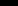  in qualità di genitore (o titolare della responsabilità genitoriale) di  	 	, nato/a 	il 	,consapevole di tutte le conseguenze civili e penali previste in caso di dichiarazioni mendaci, e consapevole dell’importanza del rispetto delle misure di prevenzione finalizzate alla diffusione di COVID-19 per la tutela della salute della collettività,DICHIARA CHE IL/LA PROPRIO/A FIGLIO/A (crocettare la voce che interessa)Da compilare in caso di rientro a scuola per motivi non legati allo stato di saluteNon presenta sintomi sospetti da Covid_19Non è stato in quarantena o isolamento domiciliare negli ultimi 14ggNon è stato a contatto con persone positive, per quanto di propria conoscenza, negli ultimi 14ggNon è contatto stretto convivente/non convivente di casi positivi al Covid-19Da compilare in caso di rientro dopo sospensione didattica in presenza cautelare e/o quarantenaNel periodo di assenza da scuola per sospensione didattica cautelare e/o quarantena  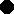 Non ha presentato sintomi sospetti per Covid_19 Ha presentato sintomi sospetti per Covid_19In caso il figlio/a abbia presentato i sintomi sospetti Covid-19E’ stato valutato/a clinicamente dal Pediatra di Libera Scelta/Medico di Medicina Generale (PLS/MMG) dottor/ssa_____________________________Sono state seguite le indicazioni forniteNon presenta più sintomi da almeno 48 ore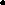 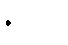 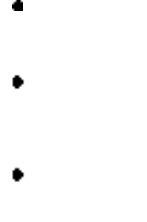 La temperatura misurata prima dell’avvio a scuola è di ___	gradi centigradi.Da compilare In caso di assenza per motivi di salute non sospetti per Covid_19E’ stato assente, dal giorno________al giorno_________, per motivi di salute non imputabili ad infezione da Covid_19  La presente autodichiarazione viene rilasciata quale misura di prevenzione correlata con l’emergenza pandemica del SARS CoV2Il genitore (o titolare della responsabilità genitoriale)  	Luogo e data	 	